Lenka - "The Show"
I'm just a little bit caught in the middle
Life is a maze and love is a riddle
I don't know where to go; can't do it alone; I've tried
And I don't know why

Slow it down
Make it stop
Or else my heart is going to pop
'Cause it's too much
Yeah, it's a lot
To be something I'm not

I'm a fool
Out of love
'Cause I just can't get enough

I'm just a little bit caught in the middle
Life is a maze and love is a riddle
I don't know where to go; can't do it alone; I've tried
And I don't know why

I'm just a little girl lost in the moment
I'm so scared but I don't show it
I can't figure it out
It's bringing me down I know
I've got to let it go
And just enjoy the show

The sun is hot
In the sky
Just like a giant spotlight
The people follow the sign
And synchronize in time
It's a joke
Nobody knows
They've got a ticket to the show
Yeah

I'm just a little bit caught in the middle
Life is a maze and love is a riddle
I don't know where to go; can't do it alone; I've tried
And I don't know why

I'm just a little girl lost in the moment
I'm so scared but I don't show it
I can't figure it out
It's bringing me down I know
I've got to let it go
And just enjoy the show

Just enjoy the show

I'm just a little bit caught in the middle
Life is a maze and love is a riddle
I don't know where to go; can't do it alone; I've tried
And I don't know why

I'm just a little girl lost in the moment
I'm so scared but I don't show it
I can't figure it out
It's bringing me down I know
I've got to let it go
And just enjoy the show

Dum de dum
Dudum de dum

Just enjoy the show

Dum de dum
Dudum de dum

Just enjoy the show

I want my money back
I want my money back
I want my money back
Just enjoy the show

I want my money back
I want my money back
I want my money back
Just enjoy the show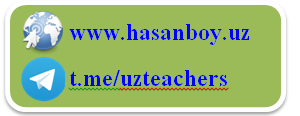 